               Class 5 Maths Planning—WB 6.7.2020
               Weekly Focus: Factors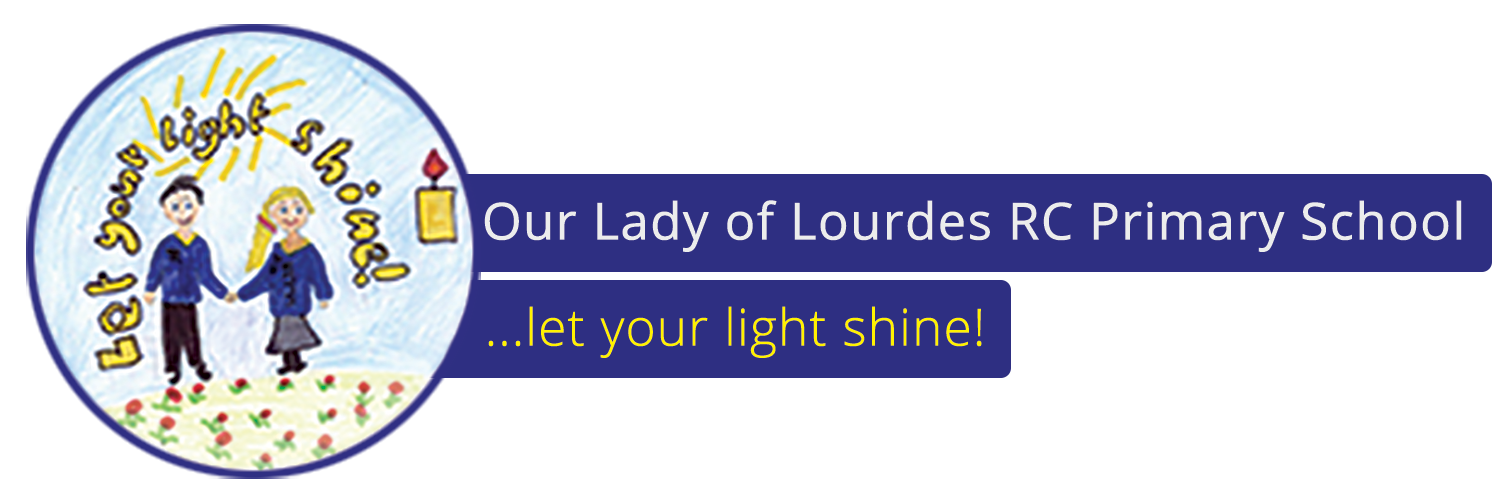 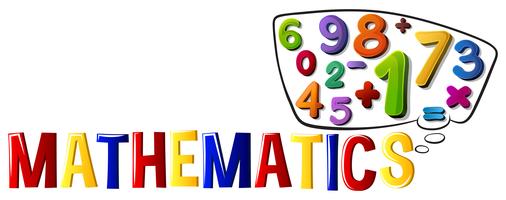 Activity MondayMental Maths – Use the link below to play a game finding factors. You need to pick which of the numbers is a factor! (Remember, a factor is a number that can be multiplied to make a number. So if 2 x 5 = 10 , 2 and 5 are factors and 10 is the product!).https://www.topmarks.co.uk/maths-games/multiples-and-factorsTuesdayActivity 1 – Try to find the factors of the numbers listed (see Maths 6.7.2020 – Resources). Factors are in pairs because you need to multiply 2 numbers together to make a product. If a number only has 1 factor pair (The number itself and 1) then it is a prime number. 7 is a prime number because its only factors are 1 and 7!WednesdayActivity 2 – Find the factors of the numbers in the stars! The first one has been done for you. (See Maths 6.7.2020 – Resources)ThursdayActivity 3 – There are some word problems for you to solve which involve finding factors! (see Maths 6.7.2020 – Resources)FridayFriday Quiz – Have a go at the Friday Quiz Questions! You can check your answers once you have finished the quiz.https://www.cliffsnotes.com/study-guides/basic-math/basic-math-and-pre-algebra/fractions/quiz-factors-and-multiples